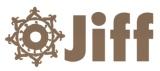 SCRIPT submission Form International Screenplay Competition - ISC@JIFF (Mind to Audience)17th Jaipur International Film Festival-JIFF 2025CATEGORIES:  Features & Shorts (Films)Television Features & Shorts including TV Shows and Serials (TV) - - Its newFeatures & Shorts (Drama) - - Its newDEADLINES & FEE: Early Bird Deadline: 	August 15th, 2024		$30 or INR 2000/-Regular deadline: 	September 15th, 2024		$40 or INR 2500/-Late deadline: 		October 15th, 2024		$50 or INR 3000/-Extended Deadline: 	November 15th, 2024		$60 or INR 3500/-Final Deadline: 		December 15th, 2024		$70 or INR 4000/-(Delegates registration for one person is complimentary/free)(Please collect your registration/entry card from festival/market venue during the festival, 10:00 AM to 5:00 PM)Note:- Script can be submitted by only mail at :myjiffindia@gmail.com please cc at: jiff@jiffindia.orgPay through PayPal, mail id is: jiffjaipur@rediffmail.com  Or Use this link for PayPal: https://www.paypal.me/JaipurInternationalPayU (Best in INR): https://pmny.in/7Ixh0ZG19owQ Pay through Paytm: 8003937961 or 9828934481 (Google pay)Account Details: The Fee accepted by Cash or Demand Draft or Cheque, or money transfer in favor of Jaipur   Festival Trust (Current account number-10331131000292), IFS Code Swift / Sort Code: PUNB0103310 Bank Name/Address: - PUNJAB NATIONAL BANK, Khadi Board Branch, Bajaj Nagar, Near BSNL office, J L N Road, Jaipur, India)FOR DIRECT DEPOSIT FROM OUT OF INDIAFOR DIRECT DEPOSIT FROM ABROAD SWIFT Code / BIC: PUNBINBBISB
FOR CREDIT TO A/C Current account number-10331131000292 of Punjab National Bank (PNB), New Delhi, INDIA for further Credit to current A/C Number: 10331131000292 of JAIPUR INTERNATIONAL FILM FESTIVAL TRUST With their KHADI BOARD, Punjab National Bank, NEAR BSNL OFFCE, BAJAJ NAGAR, JLN ROAD, JAIPUR
SCRIPT submission Form International Screenplay Competition - ISC@JIFF (Mind to Audience)17th Jaipur International Film Festival-JIFF 2025Category: Feature OR Short Fiction 	Duration: …………………….	  Its: Film or TV or DramaFilm title/s: ……………………………………………………………………………………….Writer/s Name:  …………………………………………………………………Submitter/s Name:  …………………………………………………………………Original language: …………………….Subtitle in English: Yes/NoWriting year: Year/Month……………………………………………………Subject (Script/story based on which subject/s): …………………………………………One line synopsis: ……………………………………………………………………………………………………….…………………………………………………………………………………………………………………………………….Note:Jaipur Film Market-Co-Production-JIFF will only accept those works that were written during the last three (after January 2022).Works selected/screened film/project during last years in Jaipur Film Market /  JIFF will be accepted.Any person or organization can only submit two full/short screenplay/script in this competition.Country of Origin: …………………………………….…………………………….Category: Participant of JIFF 2025 		New submission           (If (your film nominated in JIFF 2025)Complementary participant Name and Category: 1. Mr./Ms. …………..…………………………………………………………Date of Birth:  Year…………Month………Date   ………Country ………………Filmmaker        Artist        Producer        Distributer        Director         Writer Other         Please specify……………………..………………..…….   Name of Company/Organization/Individual……………………………………………Address:………………………………………………………………………………………………………………………………………………………………………………………...… ……………………………………………………………………………………………...City: …………………Pin: ………………Country: …………………Contact Number: ……………………………………………………Web:  ………………………………………………………………………….. Email: …..…………………………… What are you expecting to gain from attending this screenplay competition (Use separate sheet in case the space below is not sufficient)…………………………………………………..………………………………………..…………………………………………………………………………………………………………………..………………………………………..………………………………………………………………Terms and Conditions:Delegates must be over 18 years as on 17th January 2025.Entry will be on a first come first serve basis.Photography and Videography will not be allowed inside the Auditorium.All rights reserved with 17th JIFF, 2025.Place:-Date: -							Authorised Signature/s & Name/sRULES & REGULATIONSInternational Screenplay Competition - ISC@JIFF (Mind to Audience)17th Jaipur International Film Festival-JIFF 2025Rules & Regulations:One person can submit maximum 2 entries. For features: page limit (paper size A4, with one enter space & font (any font) size-12) 2-250 & for Shorts: page limit (A4, with one enter space, font (any font) size-12) 2-80 .Screenplay other than language Hindi, English, Rajasthani, Urdu, Sanskrit, French, Malayalam, Tamil, Bengali, Marathi it should be dubbed or translated in Hindi or English.All entries should be produced/written/recorded after 1st January 2022 are eligible for the competition.Entries will be accepted till final deadline only.In each category there will be top 3 awards. (top 3 winner/s)All selected entry will get participation certificate.After submitting the entry JIFF will not return any submitted material.If in any category JIFF will receive less than 5 submissions, in that condition there will be no competition. The script/screenplay/story should be your fundamental composition (मौलिक रचना). Your entry to any misinformation will be cancelled automatically.Result will be announced during the closing ceremony or after the festival, if entries will be received more than expectation. Rule No:- 17. Prize and certificate will be awarded to the director/writer (s) or producer(s) of the film/script. For any duties, fees and charges accrued from the transporting of the trophy, will be covered by the recipient, not the Festival organisers.Rule No:- 18. All shortlisted entries will receive a certificate. (Cost of certificate production and courier charges will cover the submitter or Director or producer)I / we have to read the rules carefully and I / we agree with them.Date:Place:							(Submitter Signature/s)							Name/s:FESTIVAL OFFICE DirectorJaipur International Film Festival-JIFFF1, T-138, , Narayan ViharNear SBI & Bhakhar Paradise Gopalpura Bypass RoadJaipur 302020Rajasthan, INDIAMob: 91+800 3937 961   Web: - www.jiffindia.org ORGANISED BYJaipur International Film Festival TrustAs a not-for-profit organisationRegistered under 12A & 80G(Support this festival & take benefit under 80G)Your donations are ultimately for the Cinema, Tourism, Art and Culture We need continuous efforts for promotion, conservation and preservation. Film is an art form that integrates several art forms. Therefore, it needs bigger efforts for promotion, conservation and preservation. We are moving on the path of promoting and executing these ideas.Every donation to JIFF TRUST is eligible for 50% deduction under Section 80G of the Indian Income Tax. By donating to JIFF TRUST.Be a part of World’s Largest & Most Secure Film Library& Library Academy Awards(For Membership and Film Submission)For more: - http://libraryacademyawards.org/ http://worldslargestfilmlibrary.org/ Photo